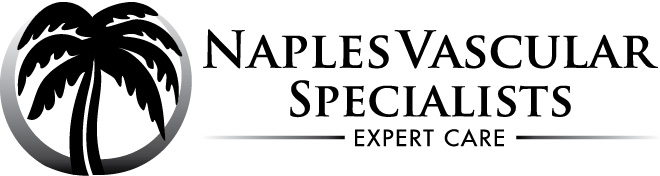 AUTHORIZATION FOR THE RELEASE OF MEDICAL RECORDSTo:	______________________________	______________________________	______________________________I, __________________________________, hereby authorize the release of any and all of my medical records (including any and all HIV/AIDS records, alcohol and/or substance abuse records, and psychiatric and/or psychotherapeutic records.)Information to be released to:	James M. Scanlon, M.D.	Russell W. Becker, D.O.	Naples Vascular Specialists	130 9th Street N, Suite 120	Naples FL 34102	Fax (239) 649-1785Purpose of disclosure:  __________________________________________________________I request that copies of my medical record be made and mailed or delivered in a timely manner to the above address.I do hereby agree to hold Naples Vascular Specialists, its agents and staff members free and harmless from any actions by it or them for alleged invasion of privacy, liable or slander, or defamation, arising in connection with the disclosures of such information.Signature: ___________________________________	Date: ____________________Witness:    ___________________________________	Date: ____________________